0ФИНАНСОВЫЙ УНИВЕРСИТЕТ ПРИ ПРАВИТЕЛЬСТВЕ РФУРАЛЬСКИЙ ФИЛИАЛКафедра «Математика и информатика»ПРОТОКОЛ № 3работы занимательного клуба «Царица наук»от 07.11.2019Руководитель: И.П. Постовалова, к.ф.-м.н., доцент кафедры «Математика и информатика»Количество и состав участников:общее количество участников – 27 чел.;в том числе:- научно-педагогический состав – 1 чел.;- студенты – 26 человек (1 курса очного обучения направлений «Экономика» и «Менеджмент»)Цель: обсуждение занимательных и актуальных вопросов по высшей математике  и по применению их в экономике, менеджменте и управлении. Активизация научно-исследовательской работы студентов.Задачи:1. Заслушать доклады студентов по результатам научно-исследовательских работ.2. Выявить актуальность, новизну и значимость представленных докладов студентов.3. Обсудить содержание докладов и спланировать возможные направления перспективного исследования.4. Спланировать дальнейшие направления работы клуба. Слушали вступительную речь Постоваловой И.П. о порядке работы очередного заседания занимательного клуба «Царица наук» и представлении результатов научно-исследовательских работ студентов в первом семестре 2019-2020 учебного года.Слушали доклады студентов по результатам научно-исследовательских работ.В выступлениях студентов представлены новизна и значимость полученных результатов, обоснованы методы научного исследования:- Трифонова Анастасия (134 гр.) – Матрицы в экономике.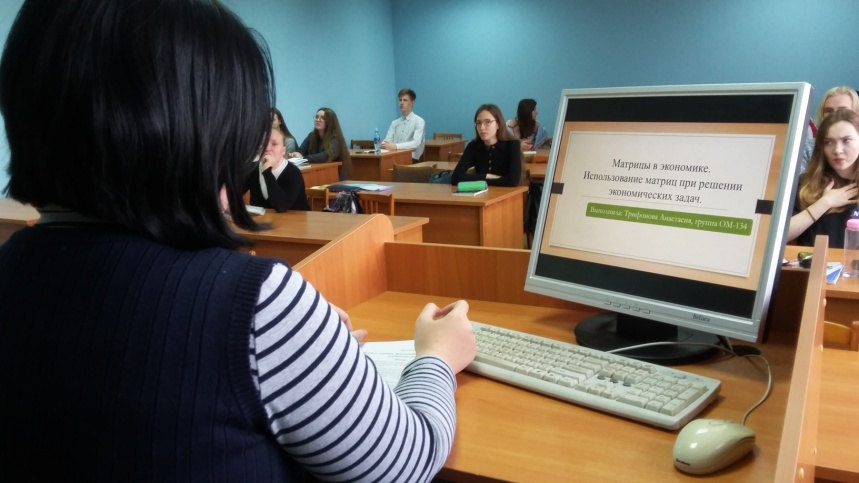 - Густ Ирина (111 гр.) – О применении матриц. 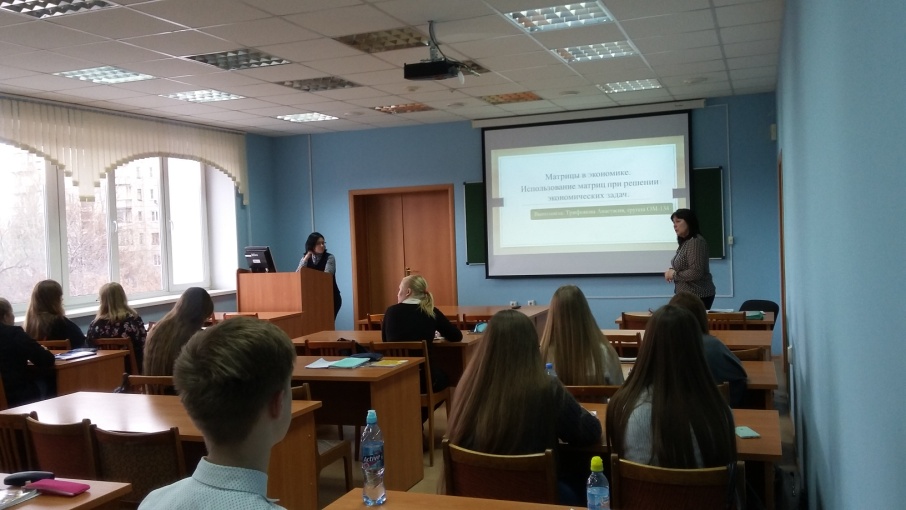 Обсуждение представленных докладов. Постовалова И.П. прокомментировала выступления студентов, порекомендовала студентам принимать активное участие в обсуждении представленных докладов, задавать вопросы  и дала советы по совершенствованию представленного материала.Подведение итогов работы клуба «Царица наук».Постановили:1. Признать актуальными и информативными доклады студентов по результатам научно-исследовательских работ.2. Содержания докладов считать соответствующими заявленной теме.3. Принять за основу перспективные направления научно-исследовательских работ студентов.4. Рекомендовать доклады студентов для дальнейшей публикации в журналах и сборниках конференций РИНЦ.«07» ноября   2019 г.Доцент кафедры «Математика и информатика» _______Постовалова И.П. 